Załącznik nr 1 do Ogłoszeniapostępowanie nr 31/SZ/2020DRUK OFERTOWYDANE WYKONAWCY:W odpowiedzi na Ogłoszenie o zamówieniu na usługi społeczne, zgłaszam/y przystąpienie do postępowania o udzielenie zamówienia publicznego na usługi społeczne, których przedmiotem jest:„Świadczenie usług medycznych dla osób zatrzymanych i osadzonych                          w Strzeżonym Ośrodku dla Cudzoziemców w m. Przemyśl”Oferuję/my realizację przedmiotu zamówienia:w zakresie części I zamówienia – Świadczenie usług medycznych w zakresie radiologii i diagnostyki obrazowej osób osadzonych w Strzeżonym Ośrodku dla Cudzoziemców w m. Przemyśl wraz z wydaniem wyniku za cenę oferty brutto:słownie: ……………………………………………………………………………………………………………………w zakresie części II zamówienia – Świadczenie usług medycznych w zakresie wykonywania zdjęć radiologicznych kości lewego nadgarstka w celu określenia wieku zatrzymanego lub osadzonego  wraz z wydaniem wyniku za cenę oferty brutto:słownie: ……………………………………………………………………………………………………………………Oświadczam/y, że w cenie oferty zostały uwzględnione wszystkie koszty wykonania zamówienia.Oświadczam/y, że przedmiot zamówienia świadczony będzie w niżej wskazanym miejscu i czasie:w zakresie części I zamówienia:…………………………………………………………………………………………………………………………..…………………………………………………………………………………………………………………………..(należy wskazać nazwę i adres placówki, w której świadczone będą usługi medyczne)całodobowo, w każdy dzień tygodnia.w zakresie części II zamówienia:…………………………………………………………………………………………………………………………..…………………………………………………………………………………………………………………………..(należy wskazać nazwę i adres placówki, w której świadczone będą usługi medyczne)całodobowo, w każdy dzień tygodnia.Oświadczam/y, że uważam/y się za związanego/ych niniejszą ofertą przez 30 dni licząc od upływu terminu składania ofert.Oświadczam/y, że zapoznałem/liśmy się z treścią Ogłoszenia wraz z załącznikami i nie wnoszę/simy do nich zastrzeżeń oraz przyjmuję/my warunki w nich zawarte.Oświadczam/y, że przedmiot zamówienia będę/dziemy realizować: (*niepotrzebne skreślić)- samodzielnie*- przy udziale podwykonawców*, zgodnie z poniższą tabelą:Oświadczam/y, że w przypadku przyznania mi/nam zamówienia, zobowiązuję/my się do zawarcia umowy w miejscu i w terminie wskazanym przez Zamawiającego.Oświadczam/y, że wypełniłem/liśmy obowiązki informacyjne przewidziane w art. 13 lub art. 14 Rozporządzenia wobec osób fizycznych, od których dane osobowe bezpośrednio lub pośrednio pozyskałem/liśmy w celu ubiegania się o udzielenie zamówienia publicznego                    w niniejszym postępowaniu.Zobowiązuję/my się przetwarzać powierzone mi/nam dane osobowe zgodnie z art. 28 Rozporządzenia  oraz z innymi przepisami prawa powszechnie obowiązującego, które chronią prawa osób, których dane dotyczą.             ….…………........................................................                                                                                                                                                                                   (podpis i pieczęć upoważnionego przedstawiciela Wykonawcy)………………………….…….. dnia ……….……..Tabela nr 1 do Druku ofertowegopostępowanie nr 31/SZ/2020UWAGA: przy wypełnianiu Tabeli Zamawiający wymaga by Wykonawca stosował poniższe wzory:Wzór do obliczenia cena oferty brutto (5): cena jednostkowa brutto (4) x ilość (3)Poszczególne ceny należy podać z uwzględnieniem dwóch miejsc po przecinku.Po zapoznaniu się z Ogłoszeniem o zamówieniu na usługi społeczne oraz projektem umowy oferujemy w zakresie części I zamówienia niżej podaną cenę za świadczenie usług medycznych w zakresie radiologii i diagnostyki obrazowej osób osadzonych                           w Strzeżonym Ośrodku dla Cudzoziemców w m. Przemyśl wraz z wydaniem wynikusłownie (razem cena oferty brutto) ……………………………………………………………………………………….…………........................................................                                                                                                                                                                                   (podpis i pieczęć upoważnionego przedstawiciela Wykonawcy)………………………….…….. dnia ……….……..Tabela nr 2 do Druku ofertowegopostępowanie nr 31/SZ/2020UWAGA: przy wypełnianiu Tabeli Zamawiający wymaga by Wykonawca stosował poniższe wzory:Wzór do obliczenia cena oferty brutto (4): cena jednostkowa brutto (3) x ilość (2)Poszczególne ceny należy podać z uwzględnieniem dwóch miejsc po przecinku.Po zapoznaniu się z Ogłoszeniem o zamówieniu na usługi społeczne oraz projektem umowy oferujemy w zakresie części II zamówienia niżej podaną cenę za świadczenie usług medycznych w zakresie wykonywania zdjęć radiologicznych kości lewego nadgarstka w celu określenia wieku zatrzymanego lub osadzonego wraz z wydaniem wynikusłownie (cena oferty brutto) …………………………………………………………………………………………….…………........................................................                                                                                                                                                                                   (podpis i pieczęć upoważnionego przedstawiciela Wykonawcy)………………………….…….. dnia ……….……..Załącznik nr 2 do Ogłoszeniapostępowanie nr 31/SZ/2020OŚWIADCZENIE WYKONAWCY O BRAKU PODSTAW DO WYKLUCZENIA Z POSTĘPOWANIAJa/my niżej podpisany/ni ………………………………….……………………………………………………………….                                                                        (Imię i nazwisko osoby/osób podpisujących oświadczenie)działając w imieniu i na rzecz:……………………………………………………………...………………………………………………………………………(pełna nazwa i adres Wykonawcy)składając ofertę w postępowaniu o udzielenie zamówienia publicznego na usługi społeczne pn.:„Świadczenie usług medycznych dla osób zatrzymanych i osadzonych                          w Strzeżonym Ośrodku dla Cudzoziemców w m. Przemyśl”   	Oświadczam/y, że nie podlegam/y wykluczeniu z postępowania na podstawie art. 24 ust. 1                         pkt 12-22  oraz art. 24 ust. 5 pkt 1 ustawy Prawo zamówień publicznych.…….……......................................................                                                                                                                                                                                  (podpis i pieczęć upoważnionego przedstawiciela Wykonawcy)…………………….……., dnia ……….……..……Oświadczam/y), że zachodzą w stosunku do mnie/nas podstawy wykluczenia z postępowania na podstawie art. ………… ustawy p.z.p. (podać mającą zastosowanie podstawę wykluczenia spośród wymienionych w art. 24 ust. 1 pkt 13-14, 16-20 lub art. 24 ust. 5 pkt. 1 ustawy p.z.p.).  Jednocześnie oświadczam/y, że w związku z ww. okolicznością, na podstawie art. 24 ust. 8 ustawy p.z.p. podjąłem/liśmy następujące środki naprawcze:………………………………………………………………………………………………………………………………………………………………………………………………………………………………………………………………………………………….……......................................................                                                                                                                                                                                  (podpis i pieczęć upoważnionego przedstawiciela Wykonawcy)…………………….……., dnia ……….….…..……BIESZCZADZKI ODDZIAŁSTRAŻY GRANICZNEJim. gen. bryg. Jana Tomasza Gorzechowskiego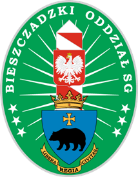     UNIA EUROPEJSKA   Fundusz Azylu, Migracji    i  Integracji           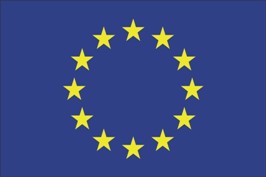 Pełna nazwa: ………………………………………………………………………………………………………………………………………………………………………………………………………………………………………………………..Imię i nazwisko osoby/osób upoważnionej/ych do reprezentacji Wykonawcy i podpisującej/ych ofertę: …………………………………………………………………………………………………………………………Adres: ulica ……………………………………..kod ………….. miejscowość …………………………..tel.: ………………………… faks: ……………………e-mail……………………………………….numer NIP …………………………………… numer REGON ………………………………………złzłL.p.Nazwa i adres podwykonawcyZakres powierzony podwykonawcyBIESZCZADZKI ODDZIAŁSTRAŻY GRANICZNEJim. gen. bryg. Jana Tomasza Gorzechowskiego    UNIA EUROPEJSKA   Fundusz Azylu, Migracji    i  Integracji           Lp.Nazwa badaniaIlośćCena jednostkowa bruttoCenaoferty brutto123451.RTG zatok102.RTG kręgosłupa szyjnego53.RTG nadgarstka154.RTG stawu barkowego55.RTG stawu łokciowego56.RTG ręki107.RTG stawu kolanowego108.RTG stopy159.USG jamy brzusznej6010.RTG twarzoczaszki311.RTG kręgosłupa lędźwiowo – krzyżowego1512.USG jąder513.RTG stawów biodrowych514.RTG przeglądowe jamy brzusznej515.RTG klatki piersiowej wraz z opisem30016.TK kl. piersiowej bez kontrastu517.TK kl. piersiowej z kontrastem518.Rezonans magnetyczny głowy bez kontrastu519.Rezonans magnetyczny głowy z kontrastem5Razem cena oferty brutto:Razem cena oferty brutto:Razem cena oferty brutto:Razem cena oferty brutto:BIESZCZADZKI ODDZIAŁSTRAŻY GRANICZNEJim. gen. bryg. Jana Tomasza Gorzechowskiego    UNIA EUROPEJSKA   Fundusz Azylu, Migracji    i  Integracji           Nazwa badaniaIlośćCena jednostkowa bruttoCenaoferty brutto1234RTG nadgarstka z oceną wieku kostnego20BIESZCZADZKI ODDZIAŁSTRAŻY GRANICZNEJim. gen. bryg. Jana Tomasza Gorzechowskiego    UNIA EUROPEJSKA   Fundusz Azylu, Migracji    i  Integracji           